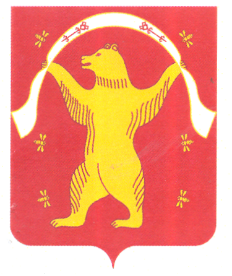 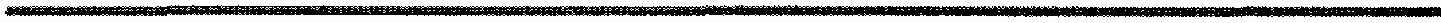     ?АРАР	                                                                          	                    РЕШЕНИЕ17 март 2023 йыл                              № 334                        17 марта 2023 годаО внесении изменений в решение Совета сельского поселения Староарзаматовский сельсовет муниципального района Мишкинский район Республики Башкортостан № 84 от 26.08.2020 «Об утверждении Положения о бюджетном процессе в сельском поселении Староарзаматовский сельсовет муниципального района Мишкинский район Республики Башкортостан»     В соответствии с Федеральными законами от 21.11.2022 № 448-ФЗ, п.3 ст.81 Бюджетного кодекса РФ Совет сельского поселения Староарзаматовский сельсовет муниципального района Мишкинский район Республики Башкортостан двадцать восьмого созыва р е ш и л:     1.Внести следующие изменения:   1. ст.23 п.2 изложить в следующей редакцииРазмер резервного фонда администрации сельского поселения Староарзаматовский сельсовет устанавливается решением о бюджете сельского поселения Староарзаматовский сельсовет.  2. Настоящее решение обнародовать путем размещения на информационном стенде в здании Администрации сельского поселения Староарзаматовский сельсовет муниципального района Мишкинский район Республики Башкортостан (д. Малонакаряково, ул. Ленина, д. 8) и разместить на официальном сайте Администрации муниципального района Мишкинский район Республики Башкортостан https://mishkan.ru в разделе поселения - Староарзаматовский.3. Контроль за исполнением данного решения возложить на постоянную комиссию по бюджету, налогам и вопросам муниципальной собственности.Глава сельского поселения 					С.Н. Саликов